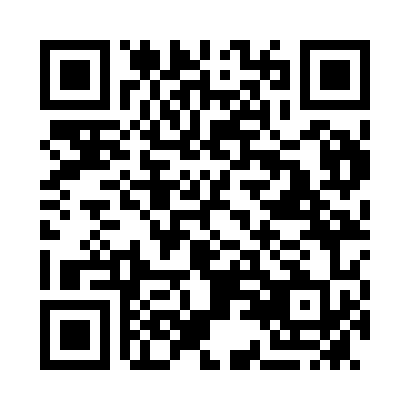 Prayer times for Coen, AustraliaWed 1 May 2024 - Fri 31 May 2024High Latitude Method: NonePrayer Calculation Method: Muslim World LeagueAsar Calculation Method: ShafiPrayer times provided by https://www.salahtimes.comDateDayFajrSunriseDhuhrAsrMaghribIsha1Wed5:236:3612:243:446:127:212Thu5:236:3612:243:446:127:213Fri5:246:3712:243:436:117:204Sat5:246:3712:243:436:117:205Sun5:246:3712:243:436:117:206Mon5:246:3712:243:436:107:197Tue5:246:3712:243:436:107:198Wed5:246:3812:243:426:107:199Thu5:246:3812:243:426:097:1910Fri5:246:3812:243:426:097:1811Sat5:256:3812:243:426:097:1812Sun5:256:3912:243:426:087:1813Mon5:256:3912:243:416:087:1814Tue5:256:3912:243:416:087:1815Wed5:256:3912:243:416:087:1716Thu5:256:4012:243:416:077:1717Fri5:266:4012:243:416:077:1718Sat5:266:4012:243:416:077:1719Sun5:266:4112:243:416:077:1720Mon5:266:4112:243:416:077:1721Tue5:266:4112:243:416:067:1722Wed5:276:4112:243:416:067:1723Thu5:276:4212:243:406:067:1724Fri5:276:4212:243:406:067:1725Sat5:276:4212:243:406:067:1726Sun5:276:4312:243:406:067:1727Mon5:286:4312:243:406:067:1728Tue5:286:4312:253:406:067:1729Wed5:286:4312:253:406:067:1730Thu5:286:4412:253:406:067:1731Fri5:296:4412:253:406:067:17